ОБЩИНСКА ИЗБИРАТЕЛНА КОМИСИЯ – ЛЪКИ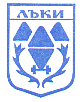 Гр.Лъки, ул.”Възраждане” №18, тел.03052/22 00, факс 03052/21 68, е-mail: oik1615@cik.bgП  Р О Т О К О Л № 12Днес, 20.09.2015 год. (неделя) от 17.30 часа в Заседателната зала на Общинска администрация – гр. Лъки находяща се на I-вия етаж се проведе деветото заседание на ОИК - Лъки, мандат 2015 - 2019 година.Заседанието бе открито от г-жа Иванка Янкова – Председател на ОИК - Лъки, която обяви наличието на 7 /седем/ члена на комисията, има кворум и заседанието може да започне. Отсъства г-жа Даниела Мазнева, Светлана Русева, Емилия Лисова и Йорданка Раичкова - Гърмидолова. Г-жа Янкова: Колеги преди началото на днешното заседание искам да ви обявя дневния ред. Предлагам да преминем към гласуване на дневния ред, който добива следния вид:Регистриране на кандидат за кмет на община Лъки предложен от партия НАЦИОНАЛЕН ФРОНТ ЗА СПАСЕНИЕ НА БЪЛГАРИЯ в изборите за общински съветници, кмет на община и кметове на кметства в община Лъки, насрочен за 25 октомври 2015г.Регистриране на кандидат за кмет на кметство в община Лъки предложен от партия НАЦИОНАЛЕН ФРОНТ ЗА СПАСЕНИЕ НА БЪЛГАРИЯ в изборите за общински съветници, кмет на община и кметове на кметства в община Лъки, насрочен за 25 октомври 2015г.Регистриране на кандидати за общински съветници в община Лъки предложен от партия НАЦИОНАЛЕН ФРОНТ ЗА СПАСЕНИЕ НА БЪЛГАРИЯ в изборите за общински съветници, кмет на община и кметове на кметства в община Лъки, насрочен за 25 октомври 2015г.Регистриране на кандидат за кмет община Лъки предложен от партия БЪЛГАРСКА СОЦИАЛИСТИЧЕСКА ПАРТИЯ в изборите за общински съветници, кмет на община и кметове на кметства в община Лъки, насрочен за 25 октомври 2015г.Регистриране на кандидат за кмет на кметство в община Лъки предложен от партия БЪЛГАРСКА СОЦИАЛИСТИЧЕСКА ПАРТИЯ в изборите за общински съветници, кмет на община и кметове на кметства в община Лъки, насрочен за 25 октомври 2015г.Регистриране на кандидати за общински съветници в община Лъки предложен от партия БЪЛГАРСКА СОЦИАЛИСТИЧЕСКА ПАРТИЯ в изборите за общински съветници, кмет на община и кметове на кметства в община Лъки, насрочен за 25 октомври 2015г.Други.Общ брой членове ОИК             		-   11Брой присъствали на гласуването          	-     7Брой гласували “ЗА”                              	-     7Брой гласували “Против”			-     0Приема се.      На база обявения и приет дневен ред ОИК – Лъки взе следните решения:РЕШЕНИЕ № 42 - МИ/НРгр. Лъки, 20.09.2015 год.ОТНОСНО:  Регистриране на кандидат за кмет на община Лъки предложен от партия НАЦИОНАЛЕН ФРОНТ ЗА СПАСЕНИЕ НА БЪЛГАРИЯ в изборите за общински съветници, кмет на община и кметове на кметства в община Лъки, насрочен за 25 октомври 2015г.Постъпило е предложение от  партия НАЦИОНАЛЕН ФРОНТ ЗА СПАСЕНИЕ НА БЪЛГАРИЯ, чрез упълномощеното си лице – Валери Симеонов Симеонов, за регистриране на кандидат за кмет на община в община Лъки – Илия Александров Лицов, заведено под № 2 на 20 септември 2015 год. в регистъра на кандидатите за кмет на община Лъки, насрочен за 25 октомври 2015 год.Към предложението са приложени:1. Заявление от кандидата, че е съгласен да бъде регистриран (Приложение № 62-МИ от изборните книжа)2. Декларации по образец от кандидата ,че отговаря на условията по чл.413,ал.1,2,3и4 от ИК (Приложение №63 - МИ от изборните книжа)3. Декларация по образец от по чл.414, ал.1,т.4 във връзка с чл.397,ал.1 от ИК ( Приложение №64-МИ от изборните книжа)4. Пълномощно на Илия Александров Лицов, упълномощен да представлява партията пред ОИК - Лъки.От направената справка по документа за самоличност на Илия Александров Лицов се установи, че същият е регистриран  на посоченият от него постоянен адрес в Община Лъки към 24.04.2015 год.Налице са  изискванията на чл. 413, ал.2, ал.4, чл. 414, ал.1, т.1, т.3-5, т.8 от Изборния кодекс за издигане на кандидат за кмет на община в община Лъки, предложен от партия НАЦИОНАЛЕН ФРОНТ ЗА СПАСЕНИЕ НА БЪЛГАРИЯ за участие в изборите на 25 октомври 2015год., поради което Илия Александров Лицов, следва да бъде регистриран като кандидат в избора за кмет на Община Лъки.На основание на чл.87, ал. 1, т. 14, чл. 414 от ИК и Решение № 1632-МИ от 31 август 2015 г. на ЦИК,  Общинската избирателна комисияРЕШИ:РЕГИСТРИРА Илия Александров Лицов, за кандидат за кмет на община Лъки, предложен от партия НАЦИОНАЛЕН ФРОНТ ЗА СПАСЕНИЕ НА БЪЛГАРИЯ за участие в изборите за кмет на община на 25.10.2015 год.Решенията на ОИК могат да се обжалват пред ЦИК по реда на чл.88, ал.1 от Изборния кодекс в срок от 3 дни от обявяването му.РЕШЕНИЕ № 43 - МИ/НРгр. Лъки, 20.09.2015 год.ОТНОСНО:  Регистриране на кандидат за кмет на кметство в община Лъки предложен от партия НАЦИОНАЛЕН ФРОНТ ЗА СПАСЕНИЕ НА БЪЛГАРИЯ в изборите за общински съветници, кмет на община и кметове на кметства в община Лъки, насрочен за 25 октомври 2015г.Постъпило е предложение от  партия НАЦИОНАЛЕН ФРОНТ ЗА СПАСЕНИЕ НА БЪЛГАРИЯ, чрез упълномощеното си лице – Валери Симеонов Симеонов, за регистриране на кандидат за кмет на кметство – с.Белица в община Лъки, заведено под № 2 на 20 септември 2015 год. в регистъра на кандидатите за кмет на кметства в община Лъки, насрочен за 25 октомври 2015 год.Към предложението са приложени:1. Заявление от кандидата, че е съгласен да бъде регистриран (Приложение № 62-МИ от изборните книжа).2. Декларации по образец от кандидата, че отговаря на условията по чл.413, ал.1,2,3 и 4 от ИК (Приложение №63 - МИ от изборните книжа).3. Декларация по образец от по чл.414, ал.1, т.4 във връзка с чл.397, ал.1 от ИК ( Приложение №64-МИ от изборните книжа).4. Пълномощно на Елко Момчилов Огнянов, упълномощен да представлява партията пред ОИК - Лъки.От направената справка по документа за самоличност на Елко Момчилов Момчилов се установи, че същият е регистриран  на посочения от него постоянен адрес в Община Лъки към 24.04.2015 год.Налице са  изискванията на чл. 413, ал.2, ал.4, чл. 414, ал.1, т.1, т.3-5, т.8 от Изборния кодекс за издигане на кандидат за кмет на кметство в община Лъки, предложен от партия НАЦИОНАЛЕН ФРОНТ ЗА СПАСЕНИЕ НА БЪЛГАРИЯ за участие в изборите на 25 октомври 2015год., поради което Елко Момчилов Огнянов, следва да бъде регистриран като кандидат в избора за кмет на кметство – с.Белица в община Лъки.На основание на чл.87, ал. 1, т. 14, чл. 414 от ИК и Решение № 1632-МИ от 31 август 2015 г. на ЦИК,  Общинската избирателна комисияРЕШИ:РЕГИСТРИРА Елко Момчилов Огнянов, за кандидат за кмет на кметство в община Лъки, предложен от партия НАЦИОНАЛЕН ФРОНТ ЗА СПАСЕНИЕ НА БЪЛГАРИЯ за участие в изборите за кмет на кметство  на 25.10.2015 год.Решенията на ОИК могат да се обжалват пред ЦИК по реда на чл.88, ал.1 от Изборния кодекс в срок от 3 дни от обявяването му.РЕШЕНИЕ № 44 - МИ/НРгр. Лъки, 20.09.2015 год.ОТНОСНО:  Регистриране на кандидати за общински съветници в община Лъки предложени от партия НАЦИОНАЛЕН ФРОНТ ЗА СПАСЕНИЕ НА БЪЛГАРИЯ  в изборите за общински съветници, кмет на община и кметове на кметства в община Лъки, насрочен за 25 октомври 2015г.Постъпило е предложение (Приложение № 58-МИ от изборните книжа, приети с Решение №1512 - МИ от 04.08.2015г. на ЦИК) от партия НАЦИОНАЛЕН ФРОНТ ЗА СПАСЕНИЕ НА БЪЛГАРИЯ, чрез упълномощеното си лице Илия Александров Лицов, за регистриране на кандидатска листа за общински съветници, заведена под № 2 на 20 септември 2015 год. в регистъра на кандидатите за общински съветници в Община Лъки, насрочен за 25 октомври 2015 год., с което са предложени и подредени в този ред следните кандидати:Илия Александров ЛицовСлавчо Михайлов КомендаревДесислава Симеонова ИлиеваЗапра Владимирова СтоеваМария Иванова СтояноваКъм предложението са приложени:1. Заявление от всеки кандидат, че е съгласен да бъде регистриран (Приложение № 62-МИ от изборните книжа)2. Декларации по образец от всеки кандидат, че отговаря на условията по чл.413, ал.1,2,3 и 4 от ИК (Приложение №63 - МИ от изборните книжа.)3. Декларация по образец от всеки кандидат по чл.414, ал.1, т.4 във връзка с чл.397, ал.1 от ИК ( Приложение №64-МИ от изборните книжа).4. Пълномощно на Илия Александров Лицов, упълномощен да представлява партията пред ОИК - Лъки.От направената справка по документите на кандидатите се установи, че същите са регистрирани  на посочените от тях постоянни адреси в Община Лъки към 24.04.2015 год.Налице са  изискванията на чл. 413, ал.1, ал.4, чл. 414, ал.1, т.1, т.3-5, т.8 от Изборния кодекс за издигане на кандидати за общински съветници в община Лъки, предложени от партия НАЦИОНАЛЕН ФРОНТ ЗА СПАСЕНИЕ НА БЪЛГАРИЯ за участие в изборите на 25 октомври 2015 год.На основание на чл.87, ал. 1, т. 14, чл. 414 от ИК и Решение № 1632-МИ от 31 август 2015 г. на ЦИК,  Общинската избирателна комисияРЕШИ:РЕГИСТРИРА предложените от партия НАЦИОНАЛЕН ФРОНТ ЗА СПАСЕНИЕ НА БЪЛГАРИЯ кандидати за участие в изборите за общински съветници в община Лъки на 25.10.2015 год., както следва: Илия Александров ЛицовСлавчо Михайлов КомендаревДесислава Симеонова ИлиеваЗапра Владимирова СтоеваМария Иванова СтояноваРешението на ОИК може да се обжалва пред ЦИК по реда на чл.88, ал.1 от Изборния кодекс в срок от 3 дни от обявяването му.РЕШЕНИЕ № 45 - МИ/НРгр. Лъки, 20.09.2015 год.ОТНОСНО:  Регистриране на кандидат за кмет на община Лъки предложен от партия БЪЛГАРСКА СОЦИАЛИСТИЧЕСКА ПАРТИЯ в изборите за общински съветници, кмет на община и кметове на кметства в община Лъки, насрочен за 25 октомври 2015г.Постъпило е предложение от  партия БЪЛГАРСКА СОЦИАЛИСТИЧЕСКА ПАРТИЯ, чрез упълномощеното си лице – Галин Неделчев Дурев, за регистриране на кандидат за кмет на община в община Лъки – Петър Василев Велков, заведено под № 3 на 20 септември 2015 год. в регистъра на кандидатите за кмет на община Лъки, насрочен за 25 октомври 2015 год.Към предложението са приложени:1. Заявление от кандидата, че е съгласен да бъде регистриран (Приложение № 62-МИ от изборните книжа)2. Декларации по образец от кандидата ,че отговаря на условията по чл.413,ал.1,2,3и4 от ИК (Приложение №63 - МИ от изборните книжа)3. Декларация по образец от по чл.414, ал.1,т.4 във връзка с чл.397,ал.1 от ИК ( Приложение №64-МИ от изборните книжа)4. Пълномощно на Галин Неделчев Дурев, упълномощен да представлява партията пред ОИК - Лъки.От направената справка по документа за самоличност на Петър Василев Велков се установи, че същият е регистриран  на посоченият от него постоянен адрес в Община Лъки към 24.04.2015 год.Налице са  изискванията на чл. 413, ал.2, ал.4, чл. 414, ал.1, т.1, т.3-5, т.8 от Изборния кодекс за издигане на кандидат за кмет на община в община Лъки, предложен от партия БЪЛГАРСКА СОЦИАЛИСТИЧЕСКА ПАРТИЯ за участие в изборите на 25 октомври 2015год., поради което Петър Василев Велков, следва да бъде регистриран като кандидат в избора за кмет на Община Лъки.На основание на чл.87, ал. 1, т. 14, чл. 414 от ИК и Решение № 1632-МИ от 31 август 2015 г. на ЦИК,  Общинската избирателна комисияРЕШИ:РЕГИСТРИРА Петър Василев Велков, за кандидат за кмет на община Лъки, предложен от партия БЪЛГАРСКА СОЦИАЛИСТИЧЕСКА ПАРТИЯ за участие в изборите за кмет на община на 25.10.2015 год.Решенията на ОИК могат да се обжалват пред ЦИК по реда на чл.88, ал.1 от Изборния кодекс в срок от 3 дни от обявяването му.РЕШЕНИЕ № 46 - МИ/НРгр. Лъки, 20.09.2015 год.ОТНОСНО:  Регистриране на кандидат за кмет на кметство в община Лъки предложен от партия БЪЛГАРСКА СОЦИАЛИСТИЧЕСКА ПАРТИЯ в изборите за общински съветници, кмет на община и кметове на кметства в община Лъки, насрочен за 25 октомври 2015г.Постъпило е предложение от  партия БЪЛГАРСКА СОЦИАЛИСТИЧЕСКА ПАРТИЯ, чрез упълномощеното си лице – Галин Неделчев Дурев, за регистриране на кандидат за кмет на кметство – с.Дряново в община Лъки, заведено под № 2 на 20 септември 2015 год. в регистъра на кандидатите за кмет на кметства в община Лъки, насрочен за 25 октомври 2015 год.Към предложението са приложени:1. Заявление от кандидата, че е съгласен да бъде регистриран (Приложение № 62-МИ от изборните книжа).2. Декларации по образец от кандидата, че отговаря на условията по чл.413, ал.1,2,3 и 4 от ИК (Приложение №63 - МИ от изборните книжа).3. Декларация по образец от по чл.414, ал.1, т.4 във връзка с чл.397, ал.1 от ИК ( Приложение №64-МИ от изборните книжа).4. Пълномощно на Галин Неделчев Дурев, упълномощен да представлява партията пред ОИК - Лъки.От направената справка по документа за самоличност на Сашо Асенов Димов се установи, че същият е регистриран  на посочения от него постоянен адрес в Община Лъки към 24.04.2015 год.Налице са  изискванията на чл. 413, ал.2, ал.4, чл. 414, ал.1, т.1, т.3-5, т.8 от Изборния кодекс за издигане на кандидат за кмет на кметство в община Лъки, предложен от партия БЪЛГАРСКА СОЦИАЛИСТИЧЕСКА ПАРТИЯ за участие в изборите на 25 октомври 2015год., поради което Сашо Асенов Димов, следва да бъде регистриран като кандидат в избора за кмет на кметство – с.Дряново в община Лъки.На основание на чл.87, ал. 1, т. 14, чл. 414 от ИК и Решение № 1632-МИ от 31 август 2015 г. на ЦИК,  Общинската избирателна комисияРЕШИ:РЕГИСТРИРА Сашо Асенов Димов, за кандидат за кмет на кметство в община Лъки, предложен от партия БЪЛГАРСКА СОЦИАЛИСТИЧЕСКА ПАРТИЯ за участие в изборите за кмет на кметство  на 25.10.2015 год.Решенията на ОИК могат да се обжалват пред ЦИК по реда на чл.88, ал.1 от Изборния кодекс в срок от 3 дни от обявяването му.РЕШЕНИЕ № 47 - МИ/НРгр. Лъки, 20.09.2015 год.ОТНОСНО:  Регистриране на кандидати за общински съветници в община Лъки предложени от партия БЪЛГАРСКА СОЦИАЛИСТИЧЕСКА ПАРТИЯ  в изборите за общински съветници, кмет на община и кметове на кметства в община Лъки, насрочен за 25 октомври 2015г.Постъпило е предложение (Приложение № 58-МИ от изборните книжа, приети с Решение №1512 - МИ от 04.08.2015г. на ЦИК) от партия БЪЛГАРСКА СОЦИАЛИСТИЧЕСКА  ПАРТИЯ, чрез упълномощеното си лице Галин Неделчев Дурев, за регистриране на кандидатска листа за общински съветници, заведена под № 3 на 20 септември 2015 год. в регистъра на кандидатите за общински съветници в Община Лъки, насрочен за 25 октомври 2015 год., с което са предложени и подредени в този ред следните кандидати:Петър Василев ВелковВладимир Олегов МедевКрасимир Славчев МановЕленка Ангелова ИлиеваВладислав Бисеров РусевСтефан Трендафилов ЧукаловМилко Йорданов ДичевМирослав Милков СтефановКъм предложението са приложени:1. Заявление от всеки кандидат, че е съгласен да бъде регистриран (Приложение № 62-МИ от изборните книжа)2. Декларации по образец от всеки кандидат, че отговаря на условията по чл.413, ал.1,2,3 и 4 от ИК (Приложение №63 - МИ от изборните книжа.)3. Декларация по образец от всеки кандидат по чл.414, ал.1, т.4 във връзка с чл.397, ал.1 от ИК ( Приложение №64-МИ от изборните книжа).4. Пълномощно на Галин Неделчев Дурев, упълномощен да представлява партията пред ОИК - Лъки.От направената справка по документите на кандидатите се установи, че същите са регистрирани  на посочените от тях постоянни адреси в Община Лъки към 24.04.2015 год.Налице са  изискванията на чл. 413, ал.1, ал.4, чл. 414, ал.1, т.1, т.3-5, т.8 от Изборния кодекс за издигане на кандидати за общински съветници в община Лъки, предложени от партия БЪЛГАРСКА СОЦИАЛИСТИЧЕСКА ПАРТИЯ за участие в изборите на 25 октомври 2015 год.На основание на чл.87, ал. 1, т. 14, чл. 414 от ИК и Решение № 1632-МИ от 31 август 2015 г. на ЦИК,  Общинската избирателна комисияРЕШИ:РЕГИСТРИРА предложените от партия БЪЛГАРСКА СОЦИАЛИСТИЧЕСКА ПАРТИЯ кандидати за участие в изборите за общински съветници в община Лъки на 25.10.2015 год., както следва: Петър Василев ВелковВладимир Олегов МедевКрасимир Славчев МановЕленка Ангелова ИлиеваВладислав Бисеров РусевСтефан Трендафилов ЧукаловМилко Йорданов ДичевМирослав Милков СтефановРешенията на ОИК могат да се обжалват пред ЦИК по реда на чл.88, ал.1 от Изборния кодекс в срок от 3 дни от обявяването му.Председател ОИК : 								Иванка Янкова      						 Секретар ОИК :                               Захари Миланов     № по редЧЛЕНОВЕна Общинска избирателна комисия гр.ЛъкиГласували:Гласували:№ по редЧЛЕНОВЕна Общинска избирателна комисия гр.ЛъкиЗАПРОТИВ1.Иванка Гошева ЯнковаЗА-2.Радка Емилова АдамоваЗА-3.Захари Миланов АлександровЗА-4.Марияна Йорданова РадковаЗА-5.Емилия Лазарова Лисова--6.Светлана Йорданова Русева--7.Славка Иванова Стратева ЗА-8.Росица Сашева КуцеваЗА-9.Калина Игнатова ЗгуроваЗА-10.Даниела Иванова Мазнева--11.Йорданка Иванова Раичкова - Гърмидолова--№ по редЧЛЕНОВЕна Общинска избирателна комисия гр.ЛъкиГласували:Гласували:№ по редЧЛЕНОВЕна Общинска избирателна комисия гр.ЛъкиЗАПРОТИВ1.Иванка Гошева ЯнковаЗА-2.Радка Емилова АдамоваЗА-3.Захари Миланов АлександровЗА-4.Марияна Йорданова РадковаЗА-5.Емилия Лазарова Лисова--6.Светлана Йорданова Русева--7.Славка Иванова Стратева ЗА-8.Росица Сашева КуцеваЗА-9.Калина Игнатова ЗгуроваЗА-10.Даниела Иванова Мазнева--11.Йорданка Иванова Раичкова - Гърмидолова--№ по редЧЛЕНОВЕна Общинска избирателна комисия гр.ЛъкиГласували:Гласували:№ по редЧЛЕНОВЕна Общинска избирателна комисия гр.ЛъкиЗАПРОТИВ1.Иванка Гошева ЯнковаЗА-2.Радка Емилова АдамоваЗА-3.Захари Миланов АлександровЗА-4.Марияна Йорданова РадковаЗА-5.Емилия Лазарова Лисова--6.Светлана Йорданова Русева--7.Славка Иванова Стратева ЗА-8.Росица Сашева КуцеваЗА-9.Калина Игнатова ЗгуроваЗА-10.Даниела Иванова Мазнева--11.Йорданка Иванова Раичкова - Гърмидолова--№ по редЧЛЕНОВЕна Общинска избирателна комисия гр.ЛъкиГласували:Гласували:№ по редЧЛЕНОВЕна Общинска избирателна комисия гр.ЛъкиЗАПРОТИВ1.Иванка Гошева ЯнковаЗА-2.Радка Емилова АдамоваЗА-3.Захари Миланов АлександровЗА-4.Марияна Йорданова РадковаЗА-5.Емилия Лазарова Лисова--6.Светлана Йорданова Русева--7.Славка Иванова Стратева ЗА-8.Росица Сашева КуцеваЗА-9.Калина Игнатова ЗгуроваЗА-10.Даниела Иванова Мазнева--11.Йорданка Иванова Раичкова - Гърмидолова--№ по редЧЛЕНОВЕна Общинска избирателна комисия гр.ЛъкиГласували:Гласували:№ по редЧЛЕНОВЕна Общинска избирателна комисия гр.ЛъкиЗАПРОТИВ1.Иванка Гошева ЯнковаЗА-2.Радка Емилова АдамоваЗА-3.Захари Миланов АлександровЗА-4.Марияна Йорданова РадковаЗА-5.Емилия Лазарова Лисова--6.Светлана Йорданова Русева--7.Славка Иванова Стратева ЗА-8.Росица Сашева КуцеваЗА-9.Калина Игнатова ЗгуроваЗА-10.Даниела Иванова Мазнева--11.Йорданка Иванова Раичкова - Гърмидолова--№ по редЧЛЕНОВЕна Общинска избирателна комисия гр.ЛъкиГласували:Гласували:№ по редЧЛЕНОВЕна Общинска избирателна комисия гр.ЛъкиЗАПРОТИВ1.Иванка Гошева ЯнковаЗА-2.Радка Емилова АдамоваЗА-3.Захари Миланов АлександровЗА-4.Марияна Йорданова РадковаЗА-5.Емилия Лазарова Лисова--6.Светлана Йорданова Русева--7.Славка Иванова Стратева ЗА-8.Росица Сашева КуцеваЗА-9.Калина Игнатова ЗгуроваЗА-10.Даниела Иванова Мазнева--11.Йорданка Иванова Раичкова - Гърмидолова--